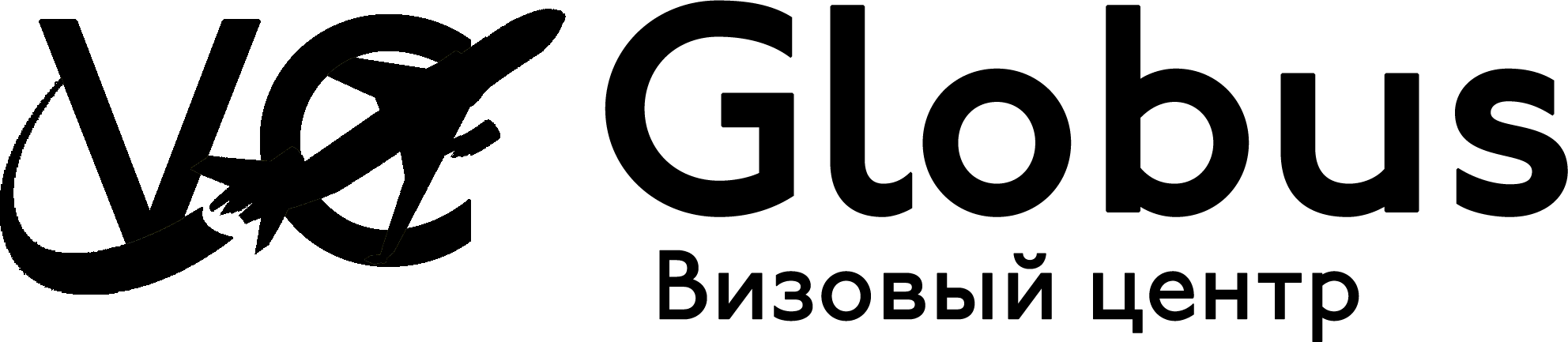 ОПРОСНЫЙ ЛИСТ ТАЙЛАНДФИО________________________________________________________________________________ДЕВИЧЬЯ  ФАМИЛИЯ________________________________________________________________НАЦИОНАЛЬНОСТЬ________________________________________________________________СЕМЕЙНОЕ ПОЛОЖЕНИЕ__________________________________________________________ДАТА РОЖДЕНИЯ__________________________________________________________________НОМЕР ПАСПОРТА_________________________________________________________________ДОЛЖНОСТЬ (НА РАБОТЕ)____________________________________________________________АДРЕС ПРОЖИВАНИЯ________________________________________________________________АДРЕС ПО ПРОПИСКЕ__________________________________________________________________ТЕЛЕФОН СОТ._________________________________________________________________________E-MAIL__________________________________________________________________________________АДРЕС ПО ПРОПИСКЕ__________________________________________________________________ДАТА ПРИЛЕТА В ТАЙЛАНД____________________________________________________________НОМЕР РЕЙСА__________________________________________________________________________КОЛИЧЕСТВО ДНЕЙ____________________________________________________________________ДАТЫ ПРЕДЫДУЩИХ ПОЕЗДОК________________________________________________________ЦЕЛЬ ПОЕЗДКИ________________________________________________________________________НАЗВАНИЕ ОТЕЛЯ (ПРОЖИВАНИЕ)____________________________________________________ГАРАНТ В РОССИИ (АДРЕС, ТЕЛЕФОН,ФИО)____________________________________________ГАРАНТ В ТАЙЛАНДЕ___________________________________________________________________ТЕЛЕФОН _______________________________________________________________________________Я, __________________________, ознакомлен с условиями, сроками оказания услуг.  Заполненные мною данные  являются полными и достоверными.  Подпись  ____________________       Дата  «         » ___________________ 201   г.Агентство ___________________________________________________Контактный телефон___________________________________________